THE MUGHAL EMPIRE IN INDIATwo facts about Babur.What was Akbar’s rule considered a Golden Age?How did Akbar create stability?Three policies (religion, taxes, jobs)How are Hindi and Urdu examples of cultural blending?Why was the Taj Mahal built?Why did Hindus come to hate Aurangzeb so much?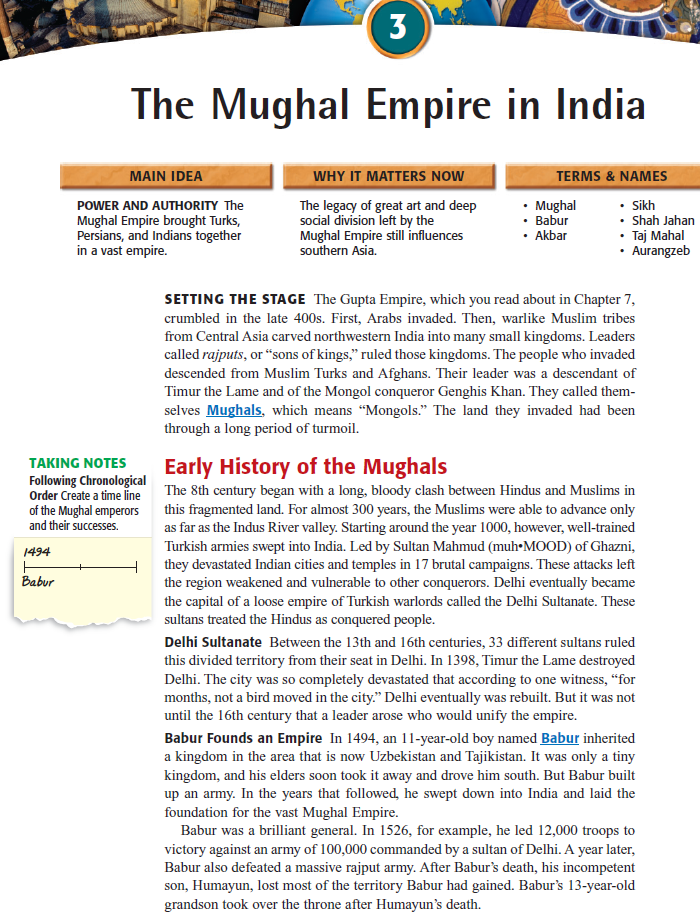 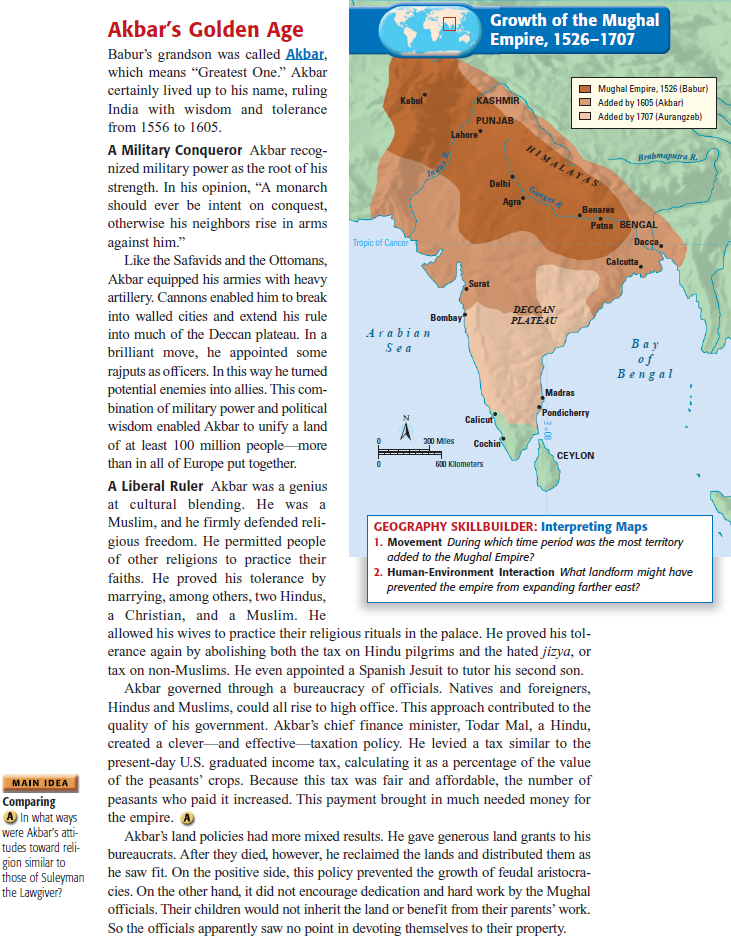 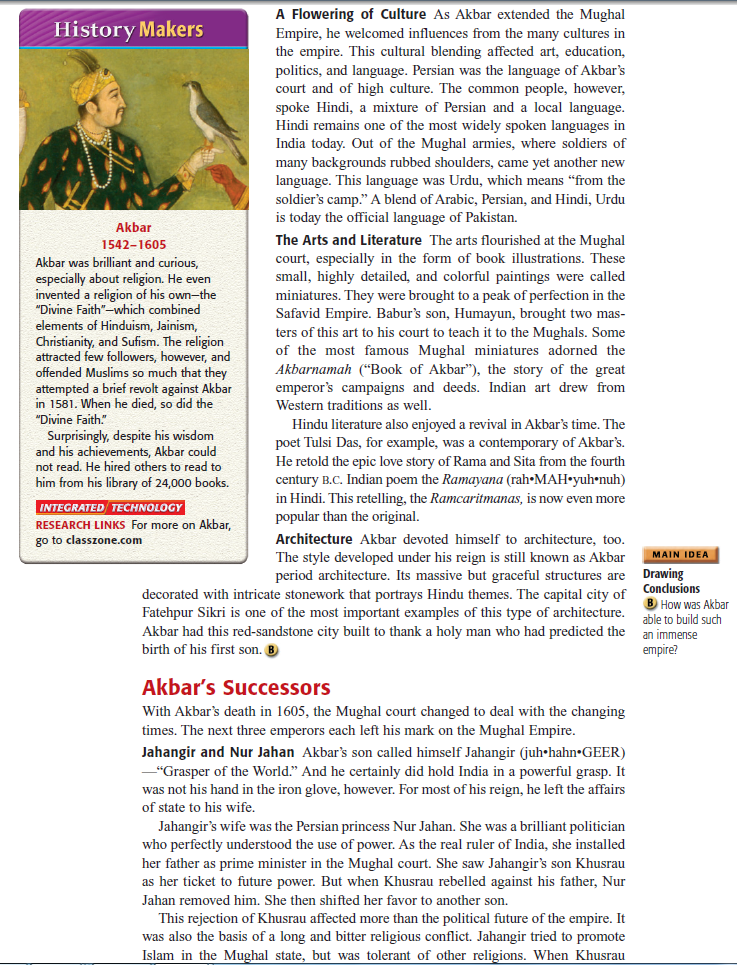 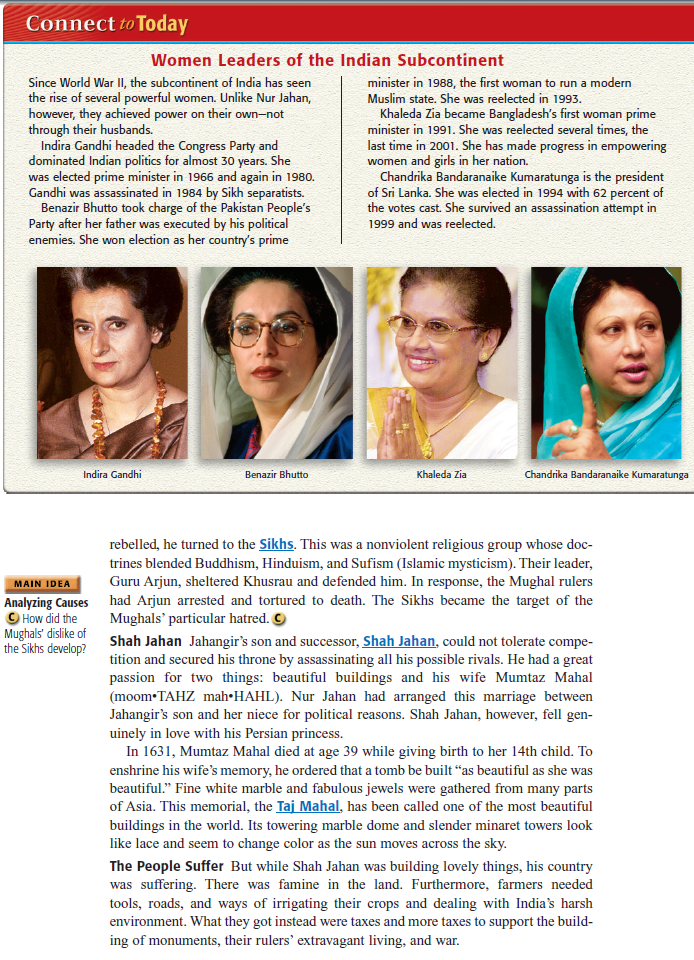 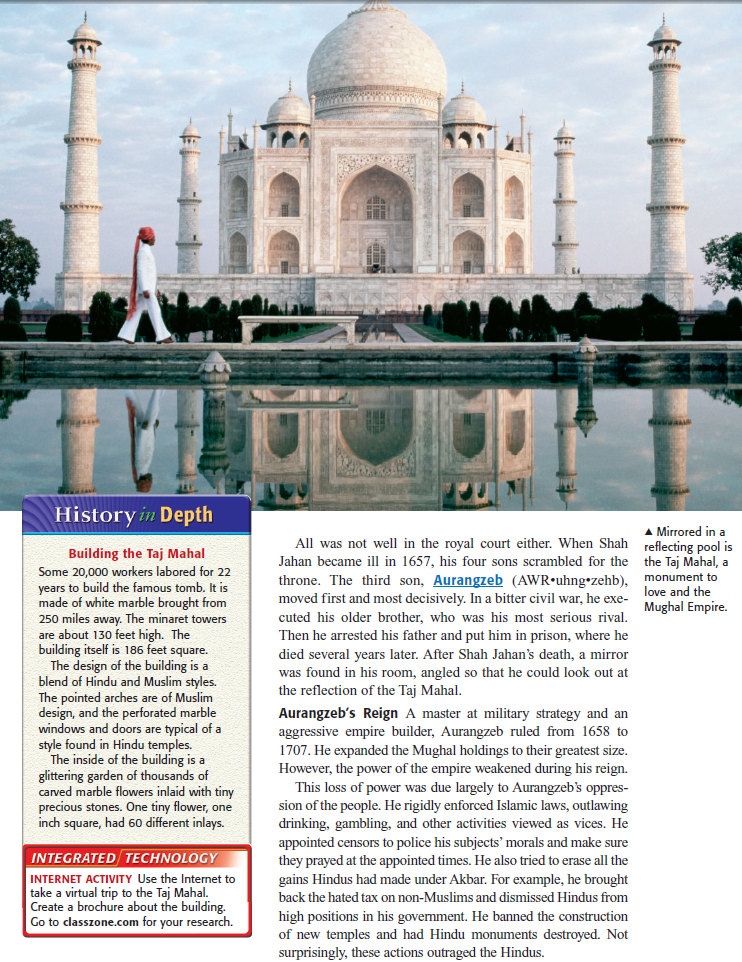 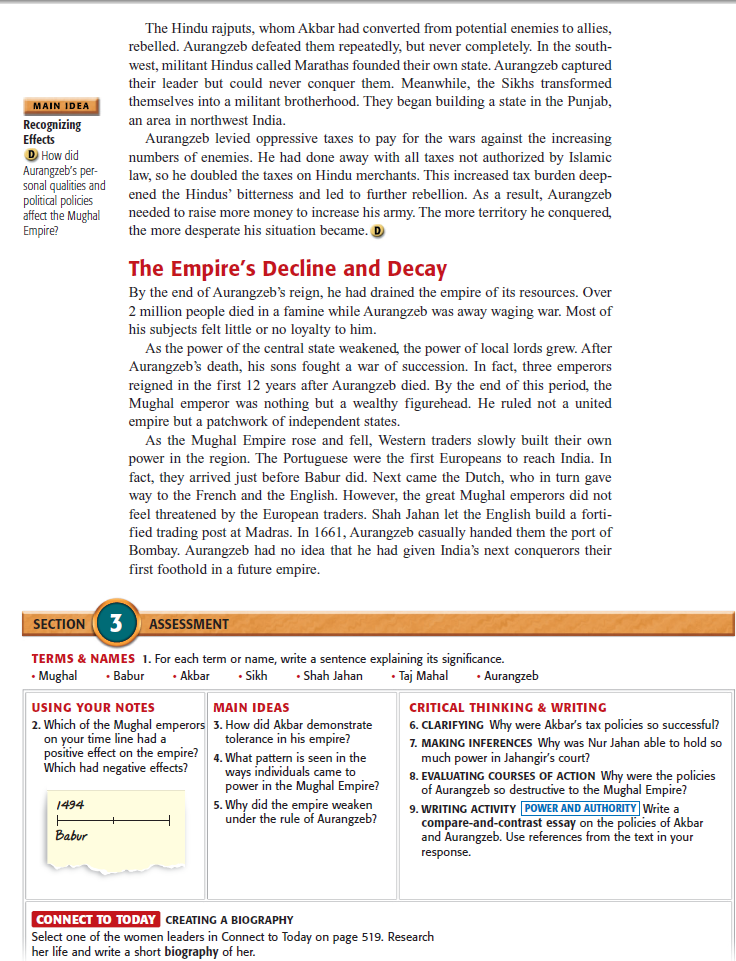 